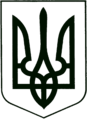 УКРАЇНА
МОГИЛІВ-ПОДІЛЬСЬКА МІСЬКА РАДА
ВІННИЦЬКОЇ ОБЛАСТІВИКОНАВЧИЙ КОМІТЕТ                                                           РІШЕННЯ №327Від 06.11.2023р.                                              м. Могилів-ПодільськийПро внесення змін до рішення виконавчого комітету міської радивід 28.09.2023 року №290              Керуючись ст. 52 Закону України «Про місцеве самоврядування в Україні», відповідно до постанов Кабінету Міністрів України від 03 листопада 2010 року №996 «Про забезпечення участі громадськості у формуванні та реалізації державної політики», від 12 жовтня 2011 року №1049 «Про затвердження Порядку проведення конкурсу з визначення програм (проєктів, заходів), розроблених інститутами громадянського суспільства для виконання (реалізації) яких надається фінансова підтримка», на виконання рішення 14 сесії міської ради 8 скликання від 23.12.2021р. №420 «Про затвердження Програми сприяння розвитку громадянського суспільства у Могилів-Подільській міській територіальній громаді на 2022-2024 роки», у зв’язку з кадровими змінами в управлінні культури та інформаційної діяльності міської ради, -виконком міської ради ВИРІШИВ:          1. Внести зміни до рішення виконавчого комітету міської ради від 28.09.2023 року №290 «Про оголошення Конкурсу з визначення програм (проєктів, заходів), розроблених інститутами громадянського суспільства Могилів-Подільської міської територіальної громади для виконання (реалізації) яких у 2024 році надається фінансова підтримка», а саме: в рішенні та додатках до нього прізвище, ім’я, по батькові «Служалюк Ольга Вікторівна» замінити на «Квачко Тетяна Володимирівна» у відповідних відмінках.           2. Контроль за виконанням цього рішення покласти на першого заступника міського голови Безмещука П.О..        Міський голова                                                       Геннадій ГЛУХМАНЮК